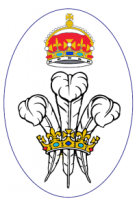 Royal Norfolk & Suffolk Yacht ClubITCA East Area Traveller Open MeetingNOTICE OF RACE1. RULES 1.1 This event is governed by the rules as defined in the Racing Rules of Sailing  2021 – 2024.1.2 Competitor shall race in accordance with the RYA Racing Charter.1.3 Topper Class rules shall be treated as standard.1.4 Rule 40.1 (personal flotation) applies at all times whilst afloat.2. SAILING INSTRUCTIONS2.1 The sailing instructions for the event  will be available to download from the Club Website.3. COMMUNICATION 3.1 The official Notice Board will be in the reception area.4. ELIGIBITY & ENTRY4.1 The event is open to all International Topper class dinghies. The event is also open to boats using a roto-moulded ‘Topper’ hull supplied by Topper International, provided in all other respects the boat complies with the International Topper Class Rules. Each boat racing at the event will be classed according to the size of the sail used, not the construction of the hull. 4.2 Eligible boats may enter by completing the online registration on the topper site and paying the required fee.4.3 Entries limited to 40 boats.5. FEES5.1 The entry fee is £15 for racing on Sunday 9th July.6. SCHEDULEArrival Friday 7th July 5pm -7pm  Saturday 8th July Training Day from 8am  Sunday 9th July Racing Day from 8amBriefing Saturday training 9:30 ClubhouseBriefing Sunday Racing 9:30 dinghy parkSailing starts 10.30 both days.Sunday Racing four races back to back.7. EQUIPMENT INSPECTIONS7.1 Boats and equipment may be inspected at any time.8. VENUE8.1 The venue is The Royal Norfolk & Suffolk Yacht Club, Lowestoft.8.2 The sailing area will be to the south of the harbour. 9. COURSES9.1 The course will be triangular.10.SCORING10.1 Two races will constitute and event.10.2 If 3 or fewer races have been completed a boats score shall be the total of her race scores.10.3 If more then 3 races have been completed a boats score shall be the total of her race scores excluding her one worst score.11. DATA PROTECTION11.1 ResultsAs part of entering this event your results will be published in the public domain. While your results contain personal data, it is normal practice to expect that, when entering an event, your results will be published, and this is a condition of entry. 11.2 PhotographyBy competing in this event, competitors grant to the organisers without payment the right in perpetuity to make , use and show any non-identifiable motion pictures, still pictures and consent to these being published in class, Club, sponsor or other websites. 12. RISK ASSESSMENT12.1 Rule 3 of the racing rules states: “The responsibility for a boat’s decision to participate in a race or continue racing is hers alone.”Sailing is by its nature an unpredictable sport and therefore inherently involves an element of risk. 12.2 They are responsible for the safety  of themselves, their boat and their property whether afloat or ashore. 12.3 Their boat is in good order, equipped to sail in the event and they are fit to participate.12.4 They accept responsibility for any injury or damage or loss to the extent caused by their own actions or omissions.12.5 It is their responsibility to familiarise themselves with any risk specific to this venue drawn to their attention in any rules, information or briefing note being held for the event.12.6 The organising authority will not accept any liability for loss, material damage or personal injury or death sustained in conjunction with or prior to, during or after the regatta. 13 INSURANCE13.1 Each participating boat shall be insured with valid third-party liability insurance with a minimum cover of £3,000,000 per incident or the equivalent. 14. PRIZES14.1 Trophies will be awarded at the Clubhouse after the final race.14.2 Prizes Topper event 1st 2nd 3rd  Topper 4.2 1st  (more depending on entry)Additional InformationDogs are not allowed inside the Clubhouse and must be on a lead in the Club grounds. The Clubhouse will be open from 8:30 daily. The toilets and showers are open 24 hours.Food will be available in the Clubhouse all day.The bar will open at lunchtime and in the evening.There will be a BBQ on Saturday evening at a cost of £15.Boats will be parked on Royal Green which is away from the main clubhouse so it is advised that trailers have hitch or wheel locks fitted.There is no camping on the Royal Green but Motorhomes only with prior booking may stay there. There will be no electricity hook up and no waste water provision. Motorhomes may stay at £10 per night but it is essential to book directly with the Club. admin@rnsyc.org.ukBecause of very restricted parking space at the Club, competitors are respectfully asked to park on the Royal Green public car park which is adjacent to the boat park provided for the weekend. This is situated south of the East Point Pavilion and is very close to the Club. Access to the Club will be vis the pedestrian gate. A code for the gate will be provided on your arrival.If you require any further information please contact the Club on admin@rnsyc.org.uk or 01502 566726